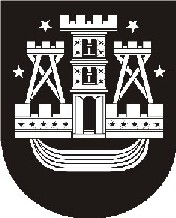 KLAIPĖDOS MIESTO SAVIVALDYBĖS TARYBASPRENDIMASDĖL ŠEIMOS TARYBOS SUDĖTIES PATVIRTINIMO2017 m. lapkričio 23 d. Nr. T2-289KlaipėdaVadovaudamasi Lietuvos Respublikos vietos savivaldos įstatymo 18 straipsnio 1 dalimi ir Šeimos tarybos nuostatų, patvirtintų Klaipėdos miesto savivaldybės tarybos 2014 m. sausio 30 d. sprendimu Nr. T2-3 „Dėl Šeimos tarybos nuostatų patvirtinimo“, 3 punktu, Klaipėdos miesto savivaldybės taryba nusprendžia:1. Patvirtinti šios sudėties Šeimos tarybą:Alina Andronova, asociacijos „Mano miestas Klaipėda“ narė;Gražina Aurylienė, Klaipėdos miesto savivaldybės administracijos Vaiko teisių apsaugos skyriaus vedėja;Jurgita Choromanskytė, Klaipėdos miesto savivaldybės tarybos Miesto plėtros ir strateginio planavimo komiteto narė;Tatjana Fedotova, Klaipėdos miesto savivaldybės tarybos Kultūros, švietimo ir sporto komiteto narė;Asta Gliožienė, Klaipėdos miesto Šeimos Centro reikalų vedėja; Virginija Jurgelevičienė, Klaipėdos daugiavaikių šeimų bendrijos pirmininkė; Jurgita Kulevičienė, labdaros ir paramos fondo „Dienvidis“ direktorė;Tomas Meškinis, Klaipėdos miesto savivaldybės tarybos Miesto ūkio ir aplinkosaugos komiteto narys;Ulijana Petraitienė, BĮ Klaipėdos pedagoginės psichologinės tarnybos direktorė;Indrė Plėštytė-Būtienė, VšĮ Klaipėdos veiklių mamų klubo prezidentė; Jonas Sąlyga, Klaipėdos miesto savivaldybės tarybos Sveikatos ir socialinių reikalų komiteto narys;Viačeslav Titov, Klaipėdos miesto savivaldybės tarybos Finansų ir ekonomikos komiteto narys;Tatjana Vasičkina, Klaipėdos rusų bendrijos „LADA“ narė;Aušra Zarambienė, asociacijos Vakarų Lietuvos tėvų forumo pirmininkė.2. Pripažinti netekusiu galios Klaipėdos miesto savivaldybės tarybos 2015 m. rugsėjo 24 d. sprendimą Nr. T2-219 „Dėl Šeimos tarybos sudėties patvirtinimo“.3. Skelbti šį sprendimą Klaipėdos miesto savivaldybės interneto svetainėje.Savivaldybės meras Vytautas Grubliauskas